LIITE1VALUALUESUUNNITELMA (esimerkki)Pumppujen ulottuvuus, siirtopaikat, valun aloitus- ja lopetuskohdat (työsaumat)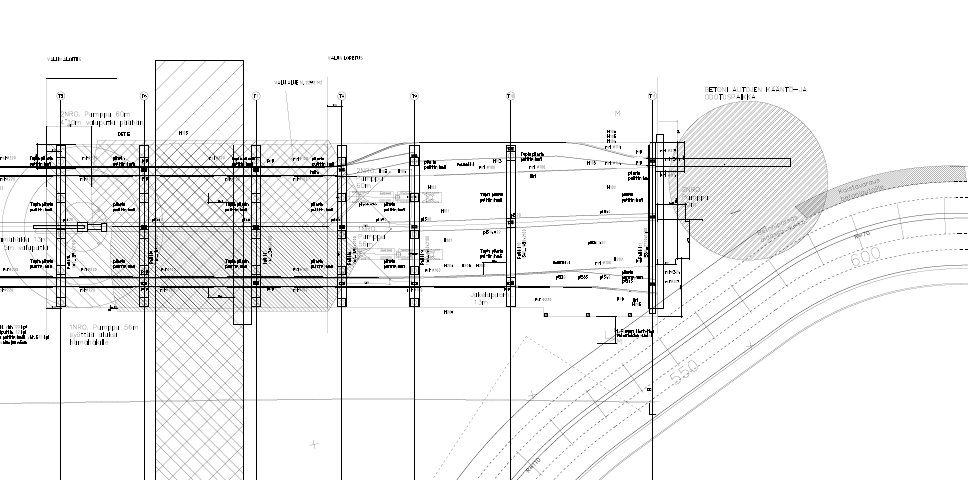 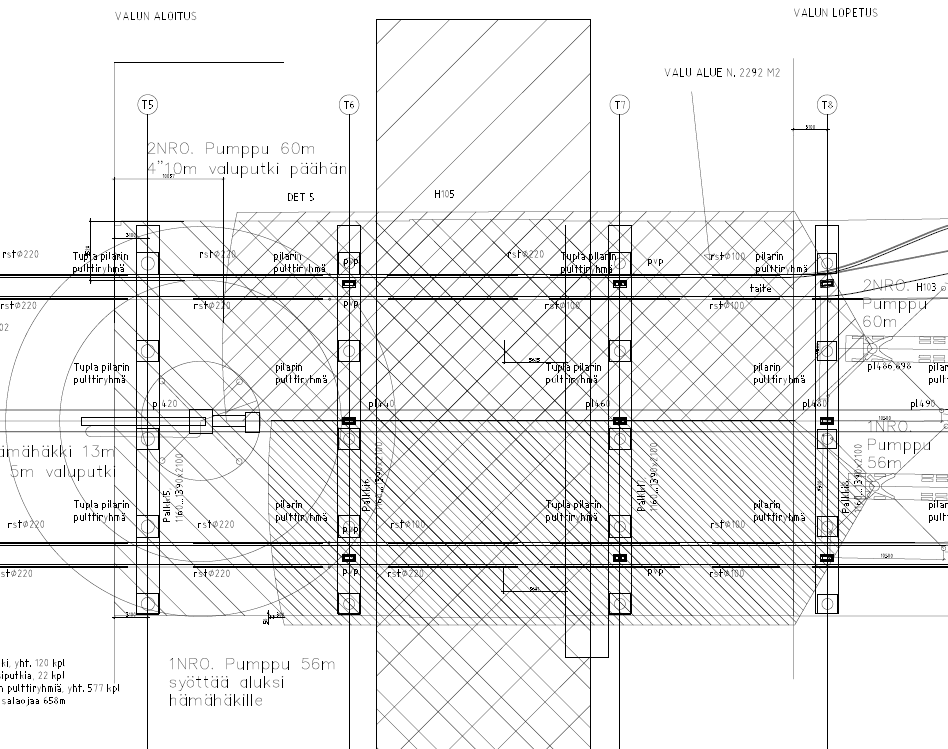 LIITE2VALURINTAMAN ETENEMISSUUNNITELMA (esimerkki)Valettavan rakenteen poikkileikkaukseen tehty periaatepiirros / suunnitelman siitä, miten valurintama pystysuunnassa etenee oikealla tavalla siten, että eri valukerrosten päiden välinen etäisyys pysyy riittävän suurena, jottei valuun synny pystysuuntaista saumaa. 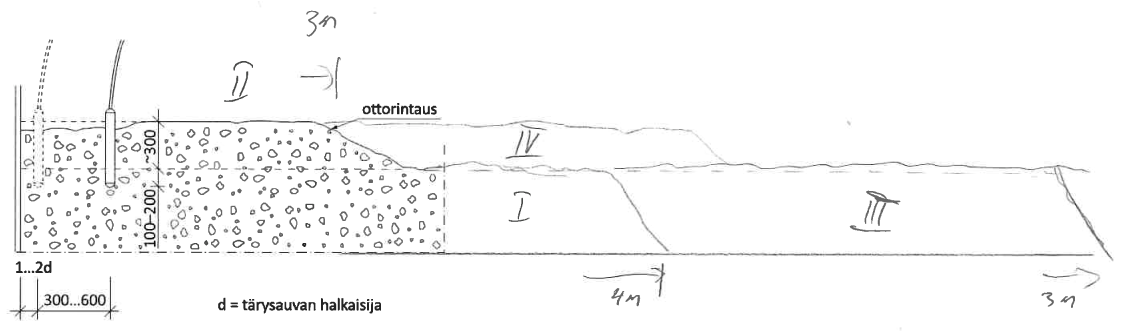 Rakennuskohde:      Rakennuskohde:      Rakennuskohde:      Rakennuskohde:      Rakennuskohde:      Rakennuskohde:      Rakennuskohde:      Rakennuskohde:      Rakennuskohde:      Työnumero:      Työnumero:      Työnumero:      Työnumero:      Osoite:      Osoite:      Osoite:      Osoite:      Suunnitelman laatija/Betonityönjohtaja:      Suunnitelman laatija/Betonityönjohtaja:      Suunnitelman laatija/Betonityönjohtaja:      Suunnitelman laatija/Betonityönjohtaja:      Suunnitelman laatija/Betonityönjohtaja:      Suunnitelman laatija/Betonityönjohtaja:      Suunnitelman laatija/Betonityönjohtaja:      Suunnitelman laatija/Betonityönjohtaja:      Suunnitelman laatija/Betonityönjohtaja:      Suunnitelman laatija/Betonityönjohtaja:      Suunnitelman laatija/Betonityönjohtaja:      Suunnitelman laatija/Betonityönjohtaja:      Suunnitelman laatija/Betonityönjohtaja:      Puh.nro:     Puh.nro:     Puh.nro:     Puh.nro:     Betonoitava rakenne- ja rakenneosa (esim. laatta, pilari, seinä):      Betonoitava rakenne- ja rakenneosa (esim. laatta, pilari, seinä):      Betonoitava rakenne- ja rakenneosa (esim. laatta, pilari, seinä):      Betonoitava rakenne- ja rakenneosa (esim. laatta, pilari, seinä):      Betonoitava rakenne- ja rakenneosa (esim. laatta, pilari, seinä):      Betonoitava rakenne- ja rakenneosa (esim. laatta, pilari, seinä):      Betonoitava rakenne- ja rakenneosa (esim. laatta, pilari, seinä):      Betonoitava rakenne- ja rakenneosa (esim. laatta, pilari, seinä):      Betonoitava rakenne- ja rakenneosa (esim. laatta, pilari, seinä):      Betonoitava rakenne- ja rakenneosa (esim. laatta, pilari, seinä):      Betonoitava rakenne- ja rakenneosa (esim. laatta, pilari, seinä):      Betonoitava rakenne- ja rakenneosa (esim. laatta, pilari, seinä):      Betonoitava rakenne- ja rakenneosa (esim. laatta, pilari, seinä):      Betonoitava rakenne- ja rakenneosa (esim. laatta, pilari, seinä):      Betonoitava rakenne- ja rakenneosa (esim. laatta, pilari, seinä):      Betonoitava rakenne- ja rakenneosa (esim. laatta, pilari, seinä):      Betonoitava rakenne- ja rakenneosa (esim. laatta, pilari, seinä):      Betonoitavan rakenneosan laajuus (m2 tai m3):      Betonoitavan rakenneosan laajuus (m2 tai m3):      Betonoitavan rakenneosan laajuus (m2 tai m3):      Betonoitavan rakenneosan laajuus (m2 tai m3):      Betonoitavan rakenneosan laajuus (m2 tai m3):      Betonoitavan rakenneosan laajuus (m2 tai m3):      Betonoitavan rakenneosan laajuus (m2 tai m3):      Betonoitavan rakenneosan laajuus (m2 tai m3):      Betonoitavan rakenneosan laajuus (m2 tai m3):      Betonoitavan rakenneosan laajuus (m2 tai m3):      Betonoitavan rakenneosan laajuus (m2 tai m3):      Betonoitavan rakenneosan laajuus (m2 tai m3):      Betonoitavan rakenneosan laajuus (m2 tai m3):      Betonoitavan rakenneosan laajuus (m2 tai m3):      Betonoitavan rakenneosan laajuus (m2 tai m3):      Betonoitavan rakenneosan laajuus (m2 tai m3):      Toteutusluokka:     RAKENNESUUNNITELMAN MUKAINEN BETONIRAKENNESUUNNITELMAN MUKAINEN BETONIRAKENNESUUNNITELMAN MUKAINEN BETONIRAKENNESUUNNITELMAN MUKAINEN BETONIRAKENNESUUNNITELMAN MUKAINEN BETONIRAKENNESUUNNITELMAN MUKAINEN BETONIRAKENNESUUNNITELMAN MUKAINEN BETONIRAKENNESUUNNITELMAN MUKAINEN BETONIRAKENNESUUNNITELMAN MUKAINEN BETONIRAKENNESUUNNITELMAN MUKAINEN BETONIRAKENNESUUNNITELMAN MUKAINEN BETONIRAKENNESUUNNITELMAN MUKAINEN BETONIRAKENNESUUNNITELMAN MUKAINEN BETONIRAKENNESUUNNITELMAN MUKAINEN BETONIRAKENNESUUNNITELMAN MUKAINEN BETONIRAKENNESUUNNITELMAN MUKAINEN BETONIRAKENNESUUNNITELMAN MUKAINEN BETONILujuusluokka:Rasitusluokat:Rasitusluokat:Rasitusluokat:Rasitusluokat:Rasitusluokat:Suunniteltu käyttöikä:      Suunniteltu käyttöikä:      Suunniteltu käyttöikä:      Suunniteltu käyttöikä:      Muut ominaisuudet (esim. halkeiluluokka, jälkihoitoluokka, vedenpitävyys, pinnan laatu, suurin sallittu halkeama leveys):      Muut ominaisuudet (esim. halkeiluluokka, jälkihoitoluokka, vedenpitävyys, pinnan laatu, suurin sallittu halkeama leveys):      Muut ominaisuudet (esim. halkeiluluokka, jälkihoitoluokka, vedenpitävyys, pinnan laatu, suurin sallittu halkeama leveys):      Muut ominaisuudet (esim. halkeiluluokka, jälkihoitoluokka, vedenpitävyys, pinnan laatu, suurin sallittu halkeama leveys):      Muut ominaisuudet (esim. halkeiluluokka, jälkihoitoluokka, vedenpitävyys, pinnan laatu, suurin sallittu halkeama leveys):      Muut ominaisuudet (esim. halkeiluluokka, jälkihoitoluokka, vedenpitävyys, pinnan laatu, suurin sallittu halkeama leveys):      Muut ominaisuudet (esim. halkeiluluokka, jälkihoitoluokka, vedenpitävyys, pinnan laatu, suurin sallittu halkeama leveys):      VALETTAVA BETONIVALETTAVA BETONIVALETTAVA BETONIVALETTAVA BETONIVALETTAVA BETONIVALETTAVA BETONIVALETTAVA BETONIVALETTAVA BETONIVALETTAVA BETONIVALETTAVA BETONIVALETTAVA BETONIVALETTAVA BETONIVALETTAVA BETONIVALETTAVA BETONIVALETTAVA BETONIVALETTAVA BETONIVALETTAVA BETONIBetonimassan toimittaja:      Betonimassan toimittaja:      Betonimassan toimittaja:      Betonimassan toimittaja:      Betonimassan toimittaja:      Betonimassan toimittaja:      Betonimassan toimittaja:      Toimittava tehdas/ puh.nro:      Toimittava tehdas/ puh.nro:      Toimittava tehdas/ puh.nro:      Toimittava tehdas/ puh.nro:      Toimittava tehdas/ puh.nro:      Toimittava tehdas/ puh.nro:      Toimittava tehdas/ puh.nro:      Toimittava tehdas/ puh.nro:      Varatehdas/puh.nro:      Varatehdas/puh.nro:      Betonityyppi (esim. rakennebetoni)      Betonityyppi (esim. rakennebetoni)      Betonityyppi (esim. rakennebetoni)      Betonityyppi (esim. rakennebetoni)      Betonityyppi (esim. rakennebetoni)      Betonityyppi (esim. rakennebetoni)      Betonityyppi (esim. rakennebetoni)      Lujuusluokka:Lujuusluokka:Lujuusluokka:Lujuusluokka:Lujuusluokka:Arvosteluikä:Arvosteluikä:Arvosteluikä:Täyttää rasitusluokat:Täyttää rasitusluokat:Notkeus/leviämä:Notkeus/leviämä:Suurin raekoko:Suurin raekoko:Suurin raekoko:Suurin raekoko:Suurin raekoko:Sideaineet (sementtityyppi):Sideaineet (sementtityyppi):Sideaineet (sementtityyppi):Sideaineet (sementtityyppi):Sideaineet (sementtityyppi):Erityisvaatimukset (liittyen esim. lujuudenkehitykseen, jälkihoitoon, laadunvarmistukseen, kuitujen laatuun ja määrään):      Erityisvaatimukset (liittyen esim. lujuudenkehitykseen, jälkihoitoon, laadunvarmistukseen, kuitujen laatuun ja määrään):      Erityisvaatimukset (liittyen esim. lujuudenkehitykseen, jälkihoitoon, laadunvarmistukseen, kuitujen laatuun ja määrään):      Erityisvaatimukset (liittyen esim. lujuudenkehitykseen, jälkihoitoon, laadunvarmistukseen, kuitujen laatuun ja määrään):      Erityisvaatimukset (liittyen esim. lujuudenkehitykseen, jälkihoitoon, laadunvarmistukseen, kuitujen laatuun ja määrään):      BETONOINTITYÖRYHMÄBETONOINTITYÖRYHMÄBETONOINTITYÖRYHMÄBETONOINTITYÖRYHMÄBETONOINTITYÖRYHMÄBETONOINTITYÖRYHMÄBETONOINTITYÖRYHMÄBETONOINTITYÖRYHMÄBETONOINTITYÖRYHMÄBETONOINTITYÖRYHMÄBETONOINTITYÖRYHMÄBETONOINTITYÖRYHMÄBETONOINTITYÖRYHMÄBETONOINTITYÖRYHMÄBETONOINTITYÖRYHMÄBETONOINTITYÖRYHMÄBETONOINTITYÖRYHMÄTyönjohto:Työnjohto:Valuryhmä:Valuryhmä:Valuryhmä:Valuryhmä:Valuryhmä:Tiivistysryhmä:Tiivistysryhmä:Tiivistysryhmä:Tiivistysryhmä:Tiivistysryhmä:Viimeistely (esim. hierto):Viimeistely (esim. hierto):Viimeistely (esim. hierto):Viimeistely (esim. hierto):Muut (esim. jälkihoito/suojaus):BETONOINTIKALUSTO JA TYÖVÄLINEETBETONOINTIKALUSTO JA TYÖVÄLINEETBETONOINTIKALUSTO JA TYÖVÄLINEETBETONOINTIKALUSTO JA TYÖVÄLINEETBETONOINTIKALUSTO JA TYÖVÄLINEETBETONOINTIKALUSTO JA TYÖVÄLINEETBETONOINTIKALUSTO JA TYÖVÄLINEETBETONOINTIKALUSTO JA TYÖVÄLINEETBETONOINTIKALUSTO JA TYÖVÄLINEETBETONOINTIKALUSTO JA TYÖVÄLINEETBETONOINTIKALUSTO JA TYÖVÄLINEETBETONOINTIKALUSTO JA TYÖVÄLINEETBETONOINTIKALUSTO JA TYÖVÄLINEETBETONOINTIKALUSTO JA TYÖVÄLINEETBETONOINTIKALUSTO JA TYÖVÄLINEETBETONOINTIKALUSTO JA TYÖVÄLINEETBETONOINTIKALUSTO JA TYÖVÄLINEETKuljetuskalusto, vastaanotto- ja siirtokalusto. Toimitusnopeus (pumppujen lukumäärä ja koko, teho, pumppauslinjan materiaali, pituus ja sisähalkaisija)      Kuljetuskalusto, vastaanotto- ja siirtokalusto. Toimitusnopeus (pumppujen lukumäärä ja koko, teho, pumppauslinjan materiaali, pituus ja sisähalkaisija)      Kuljetuskalusto, vastaanotto- ja siirtokalusto. Toimitusnopeus (pumppujen lukumäärä ja koko, teho, pumppauslinjan materiaali, pituus ja sisähalkaisija)      Kuljetuskalusto, vastaanotto- ja siirtokalusto. Toimitusnopeus (pumppujen lukumäärä ja koko, teho, pumppauslinjan materiaali, pituus ja sisähalkaisija)      Kuljetuskalusto, vastaanotto- ja siirtokalusto. Toimitusnopeus (pumppujen lukumäärä ja koko, teho, pumppauslinjan materiaali, pituus ja sisähalkaisija)      Kuljetuskalusto, vastaanotto- ja siirtokalusto. Toimitusnopeus (pumppujen lukumäärä ja koko, teho, pumppauslinjan materiaali, pituus ja sisähalkaisija)      Kuljetuskalusto, vastaanotto- ja siirtokalusto. Toimitusnopeus (pumppujen lukumäärä ja koko, teho, pumppauslinjan materiaali, pituus ja sisähalkaisija)      Kuljetuskalusto, vastaanotto- ja siirtokalusto. Toimitusnopeus (pumppujen lukumäärä ja koko, teho, pumppauslinjan materiaali, pituus ja sisähalkaisija)      Kuljetuskalusto, vastaanotto- ja siirtokalusto. Toimitusnopeus (pumppujen lukumäärä ja koko, teho, pumppauslinjan materiaali, pituus ja sisähalkaisija)      Kuljetuskalusto, vastaanotto- ja siirtokalusto. Toimitusnopeus (pumppujen lukumäärä ja koko, teho, pumppauslinjan materiaali, pituus ja sisähalkaisija)      Kuljetuskalusto, vastaanotto- ja siirtokalusto. Toimitusnopeus (pumppujen lukumäärä ja koko, teho, pumppauslinjan materiaali, pituus ja sisähalkaisija)      Kuljetuskalusto, vastaanotto- ja siirtokalusto. Toimitusnopeus (pumppujen lukumäärä ja koko, teho, pumppauslinjan materiaali, pituus ja sisähalkaisija)      Kuljetuskalusto, vastaanotto- ja siirtokalusto. Toimitusnopeus (pumppujen lukumäärä ja koko, teho, pumppauslinjan materiaali, pituus ja sisähalkaisija)      Kuljetuskalusto, vastaanotto- ja siirtokalusto. Toimitusnopeus (pumppujen lukumäärä ja koko, teho, pumppauslinjan materiaali, pituus ja sisähalkaisija)      LIITE 1: AluesuunnitelmaLIITE 1: AluesuunnitelmaPumppaustyönjohtaja/puh.nro:     Tasomittauskalusto:Tasomittauskalusto:Tasomittauskalusto:Tasomittauskalusto:Tasomittauskalusto:Tiivistyskalusto (merkki, ø, määrä ja teho):       Tiivistyskalusto (merkki, ø, määrä ja teho):       Tiivistyskalusto (merkki, ø, määrä ja teho):       Tiivistyskalusto (merkki, ø, määrä ja teho):       Tiivistyskalusto (merkki, ø, määrä ja teho):       Tiivistyskalusto (merkki, ø, määrä ja teho):       Pinnan viimeistely (kaksois-tärypalkki, linjaarit, hiertokalusto):     Pinnan viimeistely (kaksois-tärypalkki, linjaarit, hiertokalusto):     Pinnan viimeistely (kaksois-tärypalkki, linjaarit, hiertokalusto):     Pinnan viimeistely (kaksois-tärypalkki, linjaarit, hiertokalusto):     Pinnan viimeistely (kaksois-tärypalkki, linjaarit, hiertokalusto):     Käsityökalusto (lapiot yms.):Jälkihoitokalusto (ruiskut, muovit sadettajat, lämpömatot jne):      Jälkihoitokalusto (ruiskut, muovit sadettajat, lämpömatot jne):      Jälkihoitokalusto (ruiskut, muovit sadettajat, lämpömatot jne):      Jälkihoitokalusto (ruiskut, muovit sadettajat, lämpömatot jne):      Jälkihoitokalusto (ruiskut, muovit sadettajat, lämpömatot jne):      Muu kalusto (lämmitys, sähkökeskukset, -roikat):      Muu kalusto (lämmitys, sähkökeskukset, -roikat):      Muu kalusto (lämmitys, sähkökeskukset, -roikat):      Muu kalusto (lämmitys, sähkökeskukset, -roikat):      Muu kalusto (lämmitys, sähkökeskukset, -roikat):      Muu kalusto (lämmitys, sähkökeskukset, -roikat):      Varakalusto ja -energialähteet:     VARAUTUMINEN HÄIRIVarakalusto ja -energialähteet:     VARAUTUMINEN HÄIRIVarakalusto ja -energialähteet:     VARAUTUMINEN HÄIRIVarakalusto ja -energialähteet:     VARAUTUMINEN HÄIRIVarakalusto ja -energialähteet:     VARAUTUMINEN HÄIRIKaluston korjaus- ja huolto, puh.nro:      TARKASTETTAVA ENNEN BETONOINTIATARKASTETTAVA ENNEN BETONOINTIATARKASTETTAVA ENNEN BETONOINTIATARKASTETTAVA ENNEN BETONOINTIATARKASTETTAVA ENNEN BETONOINTIATARKASTETTAVA ENNEN BETONOINTIATARKASTETTAVA ENNEN BETONOINTIATARKASTETTAVA ENNEN BETONOINTIATARKASTETTAVA ENNEN BETONOINTIATARKASTETTAVA ENNEN BETONOINTIATARKASTETTAVA ENNEN BETONOINTIATARKASTETTAVA ENNEN BETONOINTIATARKASTETTAVA ENNEN BETONOINTIATARKASTETTAVA ENNEN BETONOINTIATARKASTETTAVA ENNEN BETONOINTIATARKASTETTAVA ENNEN BETONOINTIATARKASTETTAVA ENNEN BETONOINTIAMuotit ja telineet   Raudoitus ja varusteet   Valu- ja tiivistysaukot  Kulkutiet  Valupaikan järjestys   Betonin purkupaikkaPumppujen paikat  Betonin laadunvalvonnan suorituspaikka Muut:      Muotit ja telineet   Raudoitus ja varusteet   Valu- ja tiivistysaukot  Kulkutiet  Valupaikan järjestys   Betonin purkupaikkaPumppujen paikat  Betonin laadunvalvonnan suorituspaikka Muut:      Muotit ja telineet   Raudoitus ja varusteet   Valu- ja tiivistysaukot  Kulkutiet  Valupaikan järjestys   Betonin purkupaikkaPumppujen paikat  Betonin laadunvalvonnan suorituspaikka Muut:      Muotit ja telineet   Raudoitus ja varusteet   Valu- ja tiivistysaukot  Kulkutiet  Valupaikan järjestys   Betonin purkupaikkaPumppujen paikat  Betonin laadunvalvonnan suorituspaikka Muut:      Muotit ja telineet   Raudoitus ja varusteet   Valu- ja tiivistysaukot  Kulkutiet  Valupaikan järjestys   Betonin purkupaikkaPumppujen paikat  Betonin laadunvalvonnan suorituspaikka Muut:      Muotit ja telineet   Raudoitus ja varusteet   Valu- ja tiivistysaukot  Kulkutiet  Valupaikan järjestys   Betonin purkupaikkaPumppujen paikat  Betonin laadunvalvonnan suorituspaikka Muut:      Muotit ja telineet   Raudoitus ja varusteet   Valu- ja tiivistysaukot  Kulkutiet  Valupaikan järjestys   Betonin purkupaikkaPumppujen paikat  Betonin laadunvalvonnan suorituspaikka Muut:      Muotit ja telineet   Raudoitus ja varusteet   Valu- ja tiivistysaukot  Kulkutiet  Valupaikan järjestys   Betonin purkupaikkaPumppujen paikat  Betonin laadunvalvonnan suorituspaikka Muut:      Muotit ja telineet   Raudoitus ja varusteet   Valu- ja tiivistysaukot  Kulkutiet  Valupaikan järjestys   Betonin purkupaikkaPumppujen paikat  Betonin laadunvalvonnan suorituspaikka Muut:      Muotit ja telineet   Raudoitus ja varusteet   Valu- ja tiivistysaukot  Kulkutiet  Valupaikan järjestys   Betonin purkupaikkaPumppujen paikat  Betonin laadunvalvonnan suorituspaikka Muut:      Muotit ja telineet   Raudoitus ja varusteet   Valu- ja tiivistysaukot  Kulkutiet  Valupaikan järjestys   Betonin purkupaikkaPumppujen paikat  Betonin laadunvalvonnan suorituspaikka Muut:      Muotit ja telineet   Raudoitus ja varusteet   Valu- ja tiivistysaukot  Kulkutiet  Valupaikan järjestys   Betonin purkupaikkaPumppujen paikat  Betonin laadunvalvonnan suorituspaikka Muut:      Muotit ja telineet   Raudoitus ja varusteet   Valu- ja tiivistysaukot  Kulkutiet  Valupaikan järjestys   Betonin purkupaikkaPumppujen paikat  Betonin laadunvalvonnan suorituspaikka Muut:      Muotit ja telineet   Raudoitus ja varusteet   Valu- ja tiivistysaukot  Kulkutiet  Valupaikan järjestys   Betonin purkupaikkaPumppujen paikat  Betonin laadunvalvonnan suorituspaikka Muut:      Muotit ja telineet   Raudoitus ja varusteet   Valu- ja tiivistysaukot  Kulkutiet  Valupaikan järjestys   Betonin purkupaikkaPumppujen paikat  Betonin laadunvalvonnan suorituspaikka Muut:      Muotit ja telineet   Raudoitus ja varusteet   Valu- ja tiivistysaukot  Kulkutiet  Valupaikan järjestys   Betonin purkupaikkaPumppujen paikat  Betonin laadunvalvonnan suorituspaikka Muut:      Muotit ja telineet   Raudoitus ja varusteet   Valu- ja tiivistysaukot  Kulkutiet  Valupaikan järjestys   Betonin purkupaikkaPumppujen paikat  Betonin laadunvalvonnan suorituspaikka Muut:      VALUOLOSUHTEETVALUOLOSUHTEETVALUOLOSUHTEETVALUOLOSUHTEETVALUOLOSUHTEETVALUOLOSUHTEETVALUOLOSUHTEETVALUOLOSUHTEETVALUOLOSUHTEETVALUOLOSUHTEETVALUOLOSUHTEETVALUOLOSUHTEETVALUOLOSUHTEETVALUOLOSUHTEETVALUOLOSUHTEETVALUOLOSUHTEETVALUOLOSUHTEETVaatimukset/rajoitukset (lämpötila ja/tai sateet, valaistus jne.):      Vaatimukset/rajoitukset (lämpötila ja/tai sateet, valaistus jne.):      Vaatimukset/rajoitukset (lämpötila ja/tai sateet, valaistus jne.):      Vaatimukset/rajoitukset (lämpötila ja/tai sateet, valaistus jne.):      Vaatimukset/rajoitukset (lämpötila ja/tai sateet, valaistus jne.):      Vaatimukset/rajoitukset (lämpötila ja/tai sateet, valaistus jne.):      Vaatimukset/rajoitukset (lämpötila ja/tai sateet, valaistus jne.):      Vaatimukset/rajoitukset (lämpötila ja/tai sateet, valaistus jne.):      Vaatimukset/rajoitukset (lämpötila ja/tai sateet, valaistus jne.):      Vaatimukset/rajoitukset (lämpötila ja/tai sateet, valaistus jne.):      Sääennuste:  Pouta, Sade, Tuuli, Lumisade    Lämpötila       °CSääennuste:  Pouta, Sade, Tuuli, Lumisade    Lämpötila       °CSääennuste:  Pouta, Sade, Tuuli, Lumisade    Lämpötila       °CSääennuste:  Pouta, Sade, Tuuli, Lumisade    Lämpötila       °CSääennuste:  Pouta, Sade, Tuuli, Lumisade    Lämpötila       °CSääennuste:  Pouta, Sade, Tuuli, Lumisade    Lämpötila       °CSääennuste:  Pouta, Sade, Tuuli, Lumisade    Lämpötila       °CBETONOINTIBETONOINTIBETONOINTIBETONOINTIBETONOINTIBETONOINTIBETONOINTIBETONOINTIBETONOINTIBETONOINTIBETONOINTIBETONOINTIBETONOINTIBETONOINTIBETONOINTIBETONOINTIBETONOINTIBetonimäärä:       m3           Betonimäärä:       m3           Betonimäärä:       m3           Betonimäärä:       m3           Betonointinopeus:      m3/h Betonointinopeus:      m3/h Betonointinopeus:      m3/h Betonointinopeus:      m3/h Betonointinopeus:      m3/h Betonointinopeus:      m3/h Betonikuormia:       kplBetonikuormia:       kplBetonikuormia:       kplBetonikuormia:       kplBetonikuormia:       kplMassan tavoitelämpötila*      °C                               *talvivalut ja massiivivalutMassan tavoitelämpötila*      °C                               *talvivalut ja massiivivalutValutapa:      LIITE 2:ValusuunnitelmaValutapa:      LIITE 2:ValusuunnitelmaValutapa:      LIITE 2:ValusuunnitelmaValutapa:      LIITE 2:ValusuunnitelmaValukerroksen paksuus:      mmValukerroksen paksuus:      mmValukerroksen paksuus:      mmValukerroksen paksuus:      mmValukerroksen paksuus:      mmValukerroksen paksuus:      mmNousunopeus:       m/h Etenemä:       m2/hNousunopeus:       m/h Etenemä:       m2/hNousunopeus:       m/h Etenemä:       m2/hNousunopeus:       m/h Etenemä:       m2/hNousunopeus:       m/h Etenemä:       m2/hNousunopeus:       m/h Etenemä:       m2/hMaksimi pudotuskorkeus:      mm                                               Betonointi alkaapvm        klo      Betonointi alkaapvm        klo      Betonointi alkaapvm        klo      Betonointi alkaapvm        klo      Betonointi päätyypvm        klo      Betonointi päätyypvm        klo      Betonointi päätyypvm        klo      Betonointi päätyypvm        klo      Betonointi päätyypvm        klo      Betonointi päätyypvm        klo      Valutauot:  ei  kyllä (tauot suunniteltava)Valutauot:  ei  kyllä (tauot suunniteltava)Valutauot:  ei  kyllä (tauot suunniteltava)Valutauot:  ei  kyllä (tauot suunniteltava)Valutauot:  ei  kyllä (tauot suunniteltava)Valutauot:  ei  kyllä (tauot suunniteltava)Työsaumat:  ei  kyllä (suunniteltava)Tiivistyksen ennakkokokeetei kyllä, vastuuhlö        Tiivistyksen ennakkokokeetei kyllä, vastuuhlö        Tiivistyksen ennakkokokeetei kyllä, vastuuhlö        Tiivistyksen ennakkokokeetei kyllä, vastuuhlö        Tiivistyksen ennakkokokeetei kyllä, vastuuhlö        Tiivistyksen ennakkokokeetei kyllä, vastuuhlö        Tiivistyksen ennakkokokeetei kyllä, vastuuhlö        Tiivistyksen ennakkokokeetei kyllä, vastuuhlö        Työmaalla tehtävät laadunvarmistustoimenpiteet: Kokeiden tekijä:       puh.nro      Ilmamäärämittaus  Massan notkeuden seuranta  Massan lämpötilan seuranta  Työmaakoekappaleet: tunnukset      , koekappaleiden säilytys      , koestuslaitos      Työmaalla tehtävät laadunvarmistustoimenpiteet: Kokeiden tekijä:       puh.nro      Ilmamäärämittaus  Massan notkeuden seuranta  Massan lämpötilan seuranta  Työmaakoekappaleet: tunnukset      , koekappaleiden säilytys      , koestuslaitos      Työmaalla tehtävät laadunvarmistustoimenpiteet: Kokeiden tekijä:       puh.nro      Ilmamäärämittaus  Massan notkeuden seuranta  Massan lämpötilan seuranta  Työmaakoekappaleet: tunnukset      , koekappaleiden säilytys      , koestuslaitos      Työmaalla tehtävät laadunvarmistustoimenpiteet: Kokeiden tekijä:       puh.nro      Ilmamäärämittaus  Massan notkeuden seuranta  Massan lämpötilan seuranta  Työmaakoekappaleet: tunnukset      , koekappaleiden säilytys      , koestuslaitos      Työmaalla tehtävät laadunvarmistustoimenpiteet: Kokeiden tekijä:       puh.nro      Ilmamäärämittaus  Massan notkeuden seuranta  Massan lämpötilan seuranta  Työmaakoekappaleet: tunnukset      , koekappaleiden säilytys      , koestuslaitos      Työmaalla tehtävät laadunvarmistustoimenpiteet: Kokeiden tekijä:       puh.nro      Ilmamäärämittaus  Massan notkeuden seuranta  Massan lämpötilan seuranta  Työmaakoekappaleet: tunnukset      , koekappaleiden säilytys      , koestuslaitos      Työmaalla tehtävät laadunvarmistustoimenpiteet: Kokeiden tekijä:       puh.nro      Ilmamäärämittaus  Massan notkeuden seuranta  Massan lämpötilan seuranta  Työmaakoekappaleet: tunnukset      , koekappaleiden säilytys      , koestuslaitos      Työmaalla tehtävät laadunvarmistustoimenpiteet: Kokeiden tekijä:       puh.nro      Ilmamäärämittaus  Massan notkeuden seuranta  Massan lämpötilan seuranta  Työmaakoekappaleet: tunnukset      , koekappaleiden säilytys      , koestuslaitos      Työmaalla tehtävät laadunvarmistustoimenpiteet: Kokeiden tekijä:       puh.nro      Ilmamäärämittaus  Massan notkeuden seuranta  Massan lämpötilan seuranta  Työmaakoekappaleet: tunnukset      , koekappaleiden säilytys      , koestuslaitos      Pinnan oikaisun ja hierron erityisvaatimukset:ei kyllä, mitä      Pinnan oikaisun ja hierron erityisvaatimukset:ei kyllä, mitä      Pinnan oikaisun ja hierron erityisvaatimukset:ei kyllä, mitä      Pinnan oikaisun ja hierron erityisvaatimukset:ei kyllä, mitä      Pinnan oikaisun ja hierron erityisvaatimukset:ei kyllä, mitä      Pinnan oikaisun ja hierron erityisvaatimukset:ei kyllä, mitä      Pinnan oikaisun ja hierron erityisvaatimukset:ei kyllä, mitä      Pinnan oikaisun ja hierron erityisvaatimukset:ei kyllä, mitä      Työmaalla tehtävät laadunvarmistustoimenpiteet: Kokeiden tekijä:       puh.nro      Ilmamäärämittaus  Massan notkeuden seuranta  Massan lämpötilan seuranta  Työmaakoekappaleet: tunnukset      , koekappaleiden säilytys      , koestuslaitos      Työmaalla tehtävät laadunvarmistustoimenpiteet: Kokeiden tekijä:       puh.nro      Ilmamäärämittaus  Massan notkeuden seuranta  Massan lämpötilan seuranta  Työmaakoekappaleet: tunnukset      , koekappaleiden säilytys      , koestuslaitos      Työmaalla tehtävät laadunvarmistustoimenpiteet: Kokeiden tekijä:       puh.nro      Ilmamäärämittaus  Massan notkeuden seuranta  Massan lämpötilan seuranta  Työmaakoekappaleet: tunnukset      , koekappaleiden säilytys      , koestuslaitos      Työmaalla tehtävät laadunvarmistustoimenpiteet: Kokeiden tekijä:       puh.nro      Ilmamäärämittaus  Massan notkeuden seuranta  Massan lämpötilan seuranta  Työmaakoekappaleet: tunnukset      , koekappaleiden säilytys      , koestuslaitos      Työmaalla tehtävät laadunvarmistustoimenpiteet: Kokeiden tekijä:       puh.nro      Ilmamäärämittaus  Massan notkeuden seuranta  Massan lämpötilan seuranta  Työmaakoekappaleet: tunnukset      , koekappaleiden säilytys      , koestuslaitos      Työmaalla tehtävät laadunvarmistustoimenpiteet: Kokeiden tekijä:       puh.nro      Ilmamäärämittaus  Massan notkeuden seuranta  Massan lämpötilan seuranta  Työmaakoekappaleet: tunnukset      , koekappaleiden säilytys      , koestuslaitos      Työmaalla tehtävät laadunvarmistustoimenpiteet: Kokeiden tekijä:       puh.nro      Ilmamäärämittaus  Massan notkeuden seuranta  Massan lämpötilan seuranta  Työmaakoekappaleet: tunnukset      , koekappaleiden säilytys      , koestuslaitos      Työmaalla tehtävät laadunvarmistustoimenpiteet: Kokeiden tekijä:       puh.nro      Ilmamäärämittaus  Massan notkeuden seuranta  Massan lämpötilan seuranta  Työmaakoekappaleet: tunnukset      , koekappaleiden säilytys      , koestuslaitos      Työmaalla tehtävät laadunvarmistustoimenpiteet: Kokeiden tekijä:       puh.nro      Ilmamäärämittaus  Massan notkeuden seuranta  Massan lämpötilan seuranta  Työmaakoekappaleet: tunnukset      , koekappaleiden säilytys      , koestuslaitos      JÄLKIHOITOJÄLKIHOITOJÄLKIHOITOJÄLKIHOITOJÄLKIHOITOJÄLKIHOITOJÄLKIHOITOJÄLKIHOITOJÄLKIHOITOJÄLKIHOITOJÄLKIHOITOJÄLKIHOITOJÄLKIHOITOJÄLKIHOITOJÄLKIHOITOJÄLKIHOITOJÄLKIHOITOVarhaisjälkihoitoToimenpiteet:       Vastuuhenkilö:      VarhaisjälkihoitoToimenpiteet:       Vastuuhenkilö:      VarhaisjälkihoitoToimenpiteet:       Vastuuhenkilö:      VarhaisjälkihoitoToimenpiteet:       Vastuuhenkilö:      Varsinainen jälkihoito: Toimenpiteet:      Vastuuhenkilö      Varsinainen jälkihoito: Toimenpiteet:      Vastuuhenkilö      Varsinainen jälkihoito: Toimenpiteet:      Vastuuhenkilö      Varsinainen jälkihoito: Toimenpiteet:      Vastuuhenkilö      Varsinainen jälkihoito: Toimenpiteet:      Vastuuhenkilö      Varsinainen jälkihoito: Toimenpiteet:      Vastuuhenkilö      Betonin lämpötilan seuranta ja lujuudenkehityksen arviointi: Menetelmät:       Vastuuhenkilö:      Ennakkolaskelma tehty ei kyllä   Loggerit:       kplBetonin lämpötilan seuranta ja lujuudenkehityksen arviointi: Menetelmät:       Vastuuhenkilö:      Ennakkolaskelma tehty ei kyllä   Loggerit:       kplBetonin lämpötilan seuranta ja lujuudenkehityksen arviointi: Menetelmät:       Vastuuhenkilö:      Ennakkolaskelma tehty ei kyllä   Loggerit:       kplBetonin lämpötilan seuranta ja lujuudenkehityksen arviointi: Menetelmät:       Vastuuhenkilö:      Ennakkolaskelma tehty ei kyllä   Loggerit:       kplBetonin lämpötilan seuranta ja lujuudenkehityksen arviointi: Menetelmät:       Vastuuhenkilö:      Ennakkolaskelma tehty ei kyllä   Loggerit:       kplBetonin lämpötilan seuranta ja lujuudenkehityksen arviointi: Menetelmät:       Vastuuhenkilö:      Ennakkolaskelma tehty ei kyllä   Loggerit:       kplBetonin lämpötilan seuranta ja lujuudenkehityksen arviointi: Menetelmät:       Vastuuhenkilö:      Ennakkolaskelma tehty ei kyllä   Loggerit:       kplErikoistoimenpiteet (liittyen esim. talvibetonointiin ja massiivirakenteisiin, lisälämmitykseen, ilmavirran estämiseen)      Erikoistoimenpiteet (liittyen esim. talvibetonointiin ja massiivirakenteisiin, lisälämmitykseen, ilmavirran estämiseen)      Erikoistoimenpiteet (liittyen esim. talvibetonointiin ja massiivirakenteisiin, lisälämmitykseen, ilmavirran estämiseen)      Erikoistoimenpiteet (liittyen esim. talvibetonointiin ja massiivirakenteisiin, lisälämmitykseen, ilmavirran estämiseen)      Erikoistoimenpiteet (liittyen esim. talvibetonointiin ja massiivirakenteisiin, lisälämmitykseen, ilmavirran estämiseen)      Erikoistoimenpiteet (liittyen esim. talvibetonointiin ja massiivirakenteisiin, lisälämmitykseen, ilmavirran estämiseen)      Erikoistoimenpiteet (liittyen esim. talvibetonointiin ja massiivirakenteisiin, lisälämmitykseen, ilmavirran estämiseen)      Erikoistoimenpiteet (liittyen esim. talvibetonointiin ja massiivirakenteisiin, lisälämmitykseen, ilmavirran estämiseen)      Erikoistoimenpiteet (liittyen esim. talvibetonointiin ja massiivirakenteisiin, lisälämmitykseen, ilmavirran estämiseen)      Erikoistoimenpiteet (liittyen esim. talvibetonointiin ja massiivirakenteisiin, lisälämmitykseen, ilmavirran estämiseen)      Erikoistoimenpiteet (liittyen esim. talvibetonointiin ja massiivirakenteisiin, lisälämmitykseen, ilmavirran estämiseen)      Erikoistoimenpiteet (liittyen esim. talvibetonointiin ja massiivirakenteisiin, lisälämmitykseen, ilmavirran estämiseen)      Erikoistoimenpiteet (liittyen esim. talvibetonointiin ja massiivirakenteisiin, lisälämmitykseen, ilmavirran estämiseen)      Erikoistoimenpiteet (liittyen esim. talvibetonointiin ja massiivirakenteisiin, lisälämmitykseen, ilmavirran estämiseen)      Erikoistoimenpiteet (liittyen esim. talvibetonointiin ja massiivirakenteisiin, lisälämmitykseen, ilmavirran estämiseen)      Erikoistoimenpiteet (liittyen esim. talvibetonointiin ja massiivirakenteisiin, lisälämmitykseen, ilmavirran estämiseen)      Muottien purku Lujuus       Ikä      MUUT TIEDOTMUUT TIEDOTMUUT TIEDOTMUUT TIEDOTMUUT TIEDOTMUUT TIEDOTMUUT TIEDOTMUUT TIEDOTMUUT TIEDOTMUUT TIEDOTMUUT TIEDOTMUUT TIEDOTMUUT TIEDOTMUUT TIEDOTMUUT TIEDOTMUUT TIEDOTMUUT TIEDOTMuut tiedot:     Muut tiedot:     Muut tiedot:     Muut tiedot:     Muut tiedot:     Muut tiedot:     Muut tiedot:     Muut tiedot:     Muut tiedot:     Liitteet:      Liitteet:      Liitteet:      Liitteet:      Liitteet:      Liitteet:      Liitteet:      Liitteet:      Päiväys:     Päiväys:     Päiväys:     Betonityönjohtajan allekirjoitusBetonityönjohtajan allekirjoitusBetonityönjohtajan allekirjoitusBetonityönjohtajan allekirjoitusBetonityönjohtajan allekirjoitusBetonityönjohtajan allekirjoitusBetonityönjohtajan allekirjoitusBetonityönjohtajan allekirjoitusBetonityönjohtajan allekirjoitusBetonityönjohtajan allekirjoitusValvojan hyväksyntäValvojan hyväksyntäValvojan hyväksyntäValvojan hyväksyntä